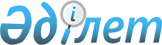 "Қазақстан Республикасының кейбір заңнамалық актілеріне мемлекеттік қызметтер көрсету мәселелері бойынша өзгерістер мен толықтырулар енгізу туралы" 2015 жылғы 17 қарашадағы Қазақстан Республикасының Заңын іске асыру жөніндегі шаралар туралыҚазақстан Республикасы Премьер-Министрінің 2015 жылғы 4 желтоқсандағы № 124-ө өкімі
      1. Қоса беріліп отырған "Қазақстан Республикасының кейбір заңнамалық актілеріне мемлекеттік қызметтер көрсету мәселелері бойынша өзгерістер мен толықтырулар енгізу туралы" 2015 жылғы 17 қарашадағы Қазақстан Республикасының Заңын іске асыру мақсатында қабылдануы қажет нормативтік құқықтық және құқықтық актілердің тізбесі (бұдан әрі - тізбе) бекітілсін.
      2. Орталық мемлекеттік және жергілікті атқарушы органдар заңнамада белгіленген тәртіппен:
      1) тізбеге сәйкес нормативтік құқықтық және құқықтық актілердің жобаларын әзірлесін және Қазақстан Республикасы Үкіметіне бекітуге енгізсін;
      2) тиісті ведомстволық нормативтік құқықтық және құқықтық актілерді қабылдасын және қабылданған шаралар туралы Қазақстан Республикасының Үкіметін хабардар етсін. "Қазақстан Республикасының кейбір заңнамалық актілеріне мемлекеттік қызметтер көрсету мәселелері бойынша өзгерістер мен толықтырулар енгізу туралы" 2015 жылғы 17 қарашадағы Қазақстан Республикасының Заңын іске асыру мақсатында қабылдануы қажет нормативтік құқықтық және құқықтық актілердің тізбесі
      Ескертпе: аббревиатуралардың толық жазылуы:
      АШМ - Қазақстан Республикасы Ауыл шаруашылығы министрлігі;
      Әділетмині - Қазақстан Республикасы Әділет министрлігі;
      БҒМ - Қазақстан Республикасы Білім және ғылым министрлігі;
      БҚО - Батыс Қазақстан облысы;
      БП - Қазақстан Республикасы Бас прокуратурасы;
      ДСӘДМ - Қазақстан Республикасы Денсаулық сақтау және әлеуметтік даму министрлігі;
      ЖССҚКД - Қазақстан Республикасы Жоғарғы Сотының жанындағы Соттардың қызметін қамтамасыз ету департаменті (Қазақстан Республикасы Жоғарғы Сотының аппараты);
      ИДМ - Қазақстан Республикасы Инвестициялар және даму министрлігі;
      Қаржымині - Қазақстан Республикасы Қаржы министрлігі;
      Қорғанысмині - Қазақстан Республикасы Қорғаныс министрлігі;
      МҚІСҚА - Қазақстан Республикасы Мемлекеттік қызмет істері және сыбайлас жемқорлыққа қарсы іс-қимыл агенттігі;
      МСМ - Қазақстан Республикасы Мәдениет және спорт министрлігі;
      ОҚО - Оңтүстік Қазақстан облысы;
      СҚО - Солтүстік Қазақстан облысы;
      ҰЭМ - Қазақстан Республикасы Ұлттық экономика министрлігі;
      ШҚО - Шығыс Қазақстан облысы;
      ІІМ - Қазақстан Республикасы Ішкі істер министрлігі;
      ЭМ - Қазақстан Республикасы Энергетика министрлігі.
					© 2012. Қазақстан Республикасы Әділет министрлігінің «Қазақстан Республикасының Заңнама және құқықтық ақпарат институты» ШЖҚ РМК
				
      Премьер-Министр

К. Мәсімов
Қазақстан Республикасы
Премьер-Министрінің
2015 жылғы 4 желтоқсандағы
№ 124-ө өкімімен
бекітілген
Р/с №
Нормативтік құқықтық немесе құқықтық актінің атауы
Актінің нысаны
Орындауға жауапты мемлекеттік органдар
Орындау мерзімі
Нормативтік құқықтық және құқықтық актілердің сапасына, уақтылы әзірленуіне және енгізілуіне жауапты тұлға
1
2
3
4
5
6
1.
"Азаматтарға арналған үкімет" мемлекеттік корпорациясы" коммерциялық емес акционерлік қоғамын құру туралы
Қазақстан Республикасы Үкіметінің қаулысы
ИДМ
2015 жылғы желтоқсан
С.С. Сәрсенов
2.
"Азаматтарға арналған үкімет" мемлекеттік корпорациясы арқылы көрсетілуге жататын мемлекеттік қызметтерді іріктеу жөніндегі ведомствоаралық комиссия туралы ережені және оның құрамын бекіту туралы
Қазақстан Республикасы Премьер-министрінің өкімі
ИДМ
2016 жылғы қаңтар
С.С. Сәрсенов
3.
"Қазақстан Республикасы Инвестициялар және даму министрлігінің кейбір мәселелері" туралы Қазақстан Республикасы Үкіметінің 2014 жылғы 19 қыркүйектегі № 995 қаулысына өзгерістер енгізу туралы
Қазақстан Республикасы Үкіметінің қаулысы
ИДМ
2016 жылғы қаңтар
С.С. Сәрсенов
4.
"Мемлекеттік көрсетілетін қызметтер тізілімін бекіту туралы" Қазақстан Республикасы Үкіметінің 2013 жылғы 18 қыркүйектегі № 983 қаулысына өзгерістер мен толықтырулар енгізу туралы
Қазақстан Республикасы Үкіметінің қаулысы
ҰЭМ
2015 жылғы желтоқсан
М.Ә. Құсайынов
5.
"Қазақстан Республикасы Әділет министрлігінің мәселелері" туралы Қазақстан Республикасы Үкіметінің 2004 жылғы 28 қазандағы № 1120 қаулысына өзгерістер енгізу туралы
Қазақстан Республикасы Үкіметінің қаулысы
Әділетмині
2016 жылғы қаңтар
Б.Ж. Әбдірайым
6.
"Қазақстан Республикасы Денсаулық сақтау және әлеуметтік даму министрлігінің кейбір мәселелері туралы" Қазақстан Республикасы Үкіметінің 2014 жылғы 23 қыркүйектегі № 1005 қаулысына өзгерістер енгізу туралы
Қазақстан Республикасы Үкіметінің қаулысы
ДСӘДМ
2016 жылғы қаңтар
А.Д. Құрманғалиева
7.
"Әлеуметтік көмек көрсетудің, оның мөлшерлерін белгілеудің және мұқтаж азаматтардың жекелеген санаттарының тізбесін айқындаудың үлгілік қағидаларын бекіту туралы" Қазақстан Республикасы Үкіметінің 2013 жылғы 21 мамырдағы № 504 қаулысына өзгерістер енгізу туралы
Қазақстан Республикасы Үкіметінің қаулысы
ДСӘДМ
2016 жылғы қаңтар
С.Қ. Жақыпова
8.
"Жаппай саяси қуғын-сүргіндер құрбандарына ақшалай өтемақы төлеудің ережесін бекіту туралы" Қазақстан Республикасы Үкіметінің 2003 жылғы 23 қаңтардағы № 82 қаулысына өзгерістер енгізу туралы
Қазақстан Республикасы Үкіметінің қаулысы
ДСӘДМ
2016 жылғы қаңтар
С.Қ. Жақыпова
9.
"Семей ядролық сынақ полигонындағы ядролық сынақтардың салдарынан зардап шеккен азаматтарға бір жолғы мемлекеттік ақшалай өтемақы төлеудің және оларға куәлік берудің кейбір мәселелері туралы" Қазақстан Республикасы Үкіметінің 2006 жылғы 20 желтоқсандағы № 110 қаулысына өзгерістер енгізу туралы
Қазақстан Республикасы Үкіметінің қаулысы
ДСӘДМ
2016 жылғы қаңтар
С.Қ. Жақыпова
10.
Қазақстан Республикасы Үкіметінің кейбір шешімдеріне өзгерістер енгізу туралы
Қазақстан Республикасы Үкіметінің қаулысы
ДСӘДМ
2016 жылғы қаңтар
С.Қ. Жақыпова
11.
Мемлекеттік көрсетілетін қызметтер регламенттеріне өзгерістер енгізу туралы
бұйрықтар, әкімдіктердің қаулылары
мемлекеттік органдар, облыстардың, республикалық маңызы бар қаланың, астананың әкімдіктері
2016 жылғы ақпан
ИДМ - С.С. Сәрсенов, Ж.М. Қасымбек, А.П. Рау;ДСӘДМ - С.Қ. Жақыпова;

Әділетмині - Б.Ж. Әбдірайым;

ІІМ - Е.З. Тұрғымбаев;

БҒМ - Т.А Нұрғожаева;

МСМ - С.Ж. Мұсайбеков, Г.А. Ахмедияров;

ЭМ - К.Б. Сафинов;

ЖССҚҚД - И.С. Испанов;

МҚІСҚА - С.К. Ахметжанов;

БП - И.Д. Меркель;

Қорғанысмині - С.Ә. Жасұзақов;

ҰЭМ - Т.М Жақсылықов; К.А. Өскенбаев,

Қаржымині - Н.А. Коржова;

БҚО - А.К. Өтеғұлов, Б.М. Мәкен, А.Б. Бадашев, Н.Т. Төреғалиев, И.В. Стексов; СҚО - A.С.Сапаров, B.С. Бубенко, М.Н. Мәңкеева, А.Қ. Дүйсенова, М.С. Қожахметов;

Ақмола облысы - Қ.М. Отаров, Д.З. Әділбеков, В.Н. Балахонцев, Н.Ж. Нұркенов;

Атырау облысы - И.А. Әубәкіров;

Жамбыл облысы - Р.С. Рахманбердиев;

ШҚО - Н.А. Сақтағанов, Ж.М. Омар, Д.М. Мусин, С.Қ. Мүбәраков;

Ақтөбе облысы - Ғ.Н. Есқалиев;

Қызылорда облысы - К.Б. Жайсаңбаев;

Маңғыстау облысы - А.К. Рзаханов;

Алматы облысы - С.М. Дүйсембинов;

ОҚО - Б.Қ. Жылқышиев;

Қарағанды облысы - Э.С. Дүйсетаев;

Қостанай облысы - В.А. Анненко;

Павлодар облысы - Р.Қ. Оразқұлов;

Алматы қаласы - М.Ә. Сембеков;

Астана қаласы - Н.Р. Әлиев.
12.
"Кеме жүргізушілерін шағын көлемді кемені басқару құқығына аттестаттау қағидаларын бекіту туралы" Қазақстан Республикасы Инвестициялар және даму министрі міндетін атқарушының 2015 жылғы 17 сәуірдегі № 457 бұйрығына өзгерістер енгізу туралы
Қазақстан Республикасы Инвестициялар және даму министрінің бұйрығы
ИДМ, ҰЭМ
2016 жылғы қаңтар
Ж.М. Қасымбек
13.
"Нөмірлеу ресурсын бөлу және нөмірлерді беру, сондай-ақ оларды алып қою қағидаларын бекіту туралы" Қазақстан Республикасы Инвестициялар және даму министрінің 2015 жылғы 29 қаңтардағы № 67 бұйрығына өзгерістер енгізу туралы
Қазақстан Республикасы Инвестициялар және даму министрінің бұйрығы
ИДМ
2016 жылғы қаңтар
С.С. Сәрсенов
14.
"Қазақстан Республикасының аумағында ірі габаритті және ауыр салмақты жүктерді тасымалдауды ұйымдастыру және оны жүзеге асыру қағидаларын бекіту туралы" Қазақстан Республикасы Инвестициялар және даму министрінің 2015 жылғы 27 желтоқсандағы № 206 бұйрығына өзгерістер енгізу туралы
Қазақстан Республикасы Инвестициялар және даму министрінің бұйрығы
ИДМ
2016 жылғы қаңтар
Ж.М. Қасымбек
15.
"Мемлекеттік көрсетілетін қызметтерді оңтайландыру және автоматтандыру қағидаларын бекіту туралы" Қазақстан Республикасы Инвестициялар және даму министрі міндетін атқарушының 2015 жылғы 18 желтоқсандағы № 133 бұйрығына өзгерістер енгізу туралы
Қазақстан Республикасы Инвестициялар және даму министрінің бұйрығы
ИДМ
2016 жылғы қаңтар
С.С. Сәрсенов
16.
"Халықаралық автомобильмен жүк тасымалдауды жүзеге асыруға автомобильмен тасымалдаушыға рұқсат беру қағидасын бекіту туралы" Қазақстан Республикасы Көлік және коммуникация министрінің 2011 жылғы 24 тамыздағы № 523 бұйрығына өзгерістер енгізу туралы
Қазақстан Республикасы Инвестициялар және даму министрінің бұйрығы
ИДМ
2016 жылғы қаңтар
Ж.М. Қасымбек
17.
"Қазақстан Республикасының халықаралық қатынастағы автомобильмен тасымалдауларында рұқсат беру жүйесін қолдану қағидаларын бекіту туралы" Қазақстан Республикасы Инвестициялар және даму министрі міндетін атқарушының 2015 жылғы 27 наурыздағы № 353 бұйрығына өзгерістер енгізу туралы
Қазақстан Республикасы Инвестициялар және даму министрінің бұйрығы
ИДМ
2016 жылғы қаңтар
Ж.М. Қасымбек
18.
"Жиіліктер белдеулерін, радиожиіліктерді (радиожиілік арналарын) иелікке беру, радиоэлектрондық құралдар мен жоғары жиілікті құрылғыларды пайдалану, сондай-ақ азаматтық мақсаттағы радиоэлектрондық құралдардың электромагниттік үйлесімділігін есептеуді жүргізу қағидаларын бекіту туралы" Қазақстан Республикасы Инвестициялар және даму министрі міндетін атқарушының 2015 жылғы 21 қаңтар даты № 34 бұйрығына өзгерістер енгізу туралы
Қазақстан Республикасы Инвестициялар және даму министрінің бұйрығы
ИДМ
2016 жылғы қаңтар
С.С. Сәрсенов
19.
"Біліктілік комиссиялары туралы ережені, Қазақстан Республикасының Мемлекеттік кеме тізілімінде мемлекеттік тіркеуге жататын кемелердің командалық құрамының адамдарына диплом беру және оларды аттестаттау қағидаларын бекіту туралы" Қазақстан Республикасы Инвестициялар және даму министрі міндетін атқарушының 2015 жылғы 27 наурыздағы № 355 бұйрығына өзгерістер енгізу туралы
Қазақстан Республикасы Инвестициялар және даму министрінің бұйрығы
ИДМ
2016 жылғы қаңтар
Ж.М. Қасымбек
20.
"Азаматтарға арналған үкімет" мемлекеттік корпорациясы қызметінің қағидаларын бекіту туралы
Қазақстан Республикасы Инвестициялар және даму министрінің бұйрығы
ИДМ
2016 жылғы қаңтар
С.С. Сәрсенов
21.
"Азаматтарға арналған үкімет" мемлекеттік корпорациясы арқылы көрсетілуге жататын мемлекеттік көрсетілетін қызметтерді іріктеу қағидаларын бекіту туралы
Қазақстан Республикасы Инвестициялар және даму министрінің бұйрығы
ИДМ
2016 жылғы қаңтар
С.С. Сәрсенов
22.
"Техникалық реттеу және метрология саласындағы мемлекеттік көрсетілетін қызметтер стандарттарын бекіту туралы" Қазақстан Республикасы Инвестициялар және даму министрі міндетін атқарушының 2015 жылғы 26 маусымдағы № 730 бұйрығына өзгерістер енгізу туралы
Қазақстан Республикасы Инвестициялар және даму министрінің бұйрығы
ИДМ, ҰЭМ
2016 жылғы қаңтар
А.П. Рау
23.
"Автомобиль жолдары саласындағы мемлекеттік көрсетілетін қызметтер стандарттарын бекіту туралы" Қазақстан Республикасы Инвестициялар және даму министрінің 2015 жылғы 30 сәуірдегі № 529 бұйрығына өзгерістер енгізу туралы
Қазақстан Республикасы Инвестициялар және даму министрінің бұйрығы
ИДМ, ҰЭМ
2016 жылғы қаңтар
Ж.М. Қасымбек
24.
"Қазақстан Республикасының Ұлттық куәландыру орталығының тіркеу куәлігін беру және қайтарып алу" мемлекеттік көрсетілетін қызмет стандартты бекіту туралы" Қазақстан Республикасы Инвестициялар және даму министрінің 2015 жылғы 24 сәуірдегі № 491 бұйрығына өзгерістер енгізу туралы
Қазақстан Республикасы Инвестициялар және даму министрінің бұйрығы
ИДМ, ҰЭМ
2016 жылғы қаңтар
С.С. Сәрсенов
25.
"Ақпарат саласындағы мемлекеттік көрсетілетін қызметтер стандарттарын бекіту туралы" Қазақстан Республикасы Инвестициялар және даму министрінің 2015 жылғы 28 сәуірдегі № 505 бұйрығына өзгерістер енгізу туралы
Қазақстан Республикасы Инвестициялар және даму министрінің бұйрығы
ИДМ, ҰЭМ
2016 жылғы қаңтар
С.С Сәрсенов.
26.
"Ішкі су көлігі саласында мемлекеттік көрсетілетін қызметтер стандарттарын бекіту туралы" Қазақстан Республикасы Инвестициялар және даму министрінің 2015 жылғы 30 сәуірдегі № 556 бұйрығына өзгерістер енгізу туралы
Қазақстан Республикасы Инвестициялар және даму министрінің бұйрығы
ИДМ, ҰЭМ
2016 жылғы қаңтар
Ж.М. Қасымбек
27.
"Өнеркәсіптік қауіпсіздік саласындағы мемлекеттік көрсетілетін қызмет стандарттарын бекіту туралы" Қазақстан Республикасы Инвестициялар және даму министрінің 2015 жылғы 28 сәуірдегі № 511 бұйрығына өзгерістер енгізу туралы
Қазақстан Республикасы Инвестициялар және даму министрінің бұйрығы
ИДМ, ҰЭМ
2016 жылғы қаңтар
А.П. Рау
28.
"Байланыс саласындағы мемлекеттік көрсетілетін қызметтер стандарттарын бекіту туралы" Қазақстан Республикасы Инвестициялар және даму министрінің 2015 жылғы 30 сәуірдегі № 531 бұйрығына өзгерістер енгізу туралы
Қазақстан Республикасы Инвестициялар және даму министрінің бұйрығы
ИДМ, ҰЭМ
2016 жылғы қаңтар
С.С. Сәрсенов
29.
"Теміржол көлігі саласында мемлекеттік көрсетілетін қызметтер стандарттарын бекіту туралы" Қазақстан Республикасы Инвестициялар және даму министрінің 2015 жылғы 30 сәуірдегі № 555 бұйрығына өзгерістер енгізу туралы
Қазақстан Республикасы Инвестициялар және даму министрінің бұйрығы
ИДМ, ҰЭМ
2016 жылғы қаңтар
Ж.М. Қасымбек
30.
"Өнеркәсіп және экспорттық бақылау саласындағы көрсетілетін мемлекеттік қызметтер стандарттарын бекіту туралы" Қазақстан Республикасы Инвестициялар және даму министрінің 2015 жылғы 30 сәуірдегі № 563 бұйрығына өзгерістер енгізу туралы
Қазақстан Республикасы Инвестициялар және даму министрінің бұйрығы
ИДМ, ҰЭМ
2016 жылғы қаңтар
А.П. Рау
31.
"Автомобиль көлігі саласында мемлекеттік көрсетілетін қызметтер стандарттарын бекіту туралы" Қазақстан Республикасы Инвестициялар және даму министрінің 2015 жылғы 30 сәуірдегі № 557 бұйрығына өзгерістер енгізу туралы
Қазақстан Республикасы Инвестициялар және даму министрінің бұйрығы
ИДМ, ҰЭМ
2016 жылғы қаңтар
Ж.М. Қасымбек
32.
"Туризм саласындағы мемлекеттік көрсетілетін қызметтердің стандарттарын бекіту туралы" Қазақстан Республикасы Инвестициялар және даму министрінің 2015 жылғы 28 сәуірдегі № 495 бұйрығына өзгерістер енгізу туралы
Қазақстан Республикасы Инвестициялар және даму министрінің бұйрығы
ИДМ, ҰЭМ
2016 жылғы қаңтар
Ж.М. Қасымбек
33.
"Көмірсутек шикізатын, сондай-ақ көмір және уранды қоспағанда, жер қойнауын пайдалану саласындағы мемлекеттік көрсетілетін қызмет стандарттарын бекіту туралы" Қазақстан Республикасы Инвестициялар және даму министрінің 2015 жылғы 28 сәуірдегі № 521 бұйрығына өзгерістер енгізу туралы
Қазақстан Республикасы Инвестициялар және даму министрінің бұйрығы
ИДМ, ҰЭМ
2016 жылғы қаңтар
А.П. Рау
34.
"Азаматтарға арналған үкімет" мемлекеттік корпорациясы көрсететін қызметтерге баға белгілеу қағидаларын бекіту туралы
Қазақстан Республикасы Инвестициялар және даму министрінің бұйрығы
ИДМ, ҰЭМ
2016 жылғы қаңтар
С.С. Сәрсенов
35.
"Азаматтарға арналған үкімет" мемлекеттік корпорациясы өндіретін және (немесе) өткізетін тауарлардың (жұмыстардың, көрсетілетін қызметтердің) бағаларын бекіту туралы
Қазақстан Республикасы Инвестициялар және даму министрінің бұйрығы
ИДМ, Әділетмині, ҰЭМ
2016 жылғы қаңтар
С.С. Сәрсенов
36.
Елді мекендегі салық салу объектісінің орналасқан жерін ескеретін аймаққа бөлу коэффициентін бекіту туралы
Қазақстан Республикасы Инвестициялар және даму министрінің бұйрығы
ИДМ, Әділетмині
2016 жылғы қаңтар
С.С. Сәрсенов
37.
Аймақтарға бөлу коэффициентін есептеу әдістемесін бекіту туралы
Қазақстан Республикасы Инвестициялар және даму министрінің бұйрығы
ИДМ, Әділетмині, Қаржымин
2016 жылғы қаңтар
С.С. Сәрсенов
38.
"Көлік құралының сәйкестендіру нөмірі бойынша көлік құралдарының жекелеген түрлерін мемлекеттік тіркеу және есепке алу, Механикалық көлік құралдарын жүргізушілерді даярлау, Емтихандар қабылдау және жүргізуші куәліктерін беру қағидаларын бекіту туралы" Қазақстан Республикасы Ішкі істер министрінің 2014 жылғы 2 желтоқсандағы № 862 бұйрығына өзгерістер енгізу туралы
Қазақстан Республикасы Ішкі істер министрінің бұйрығы
ІІМ, ИДМ, ҰЭМ
2016 жылғы қаңтар
Е.З.Тұрғымбаев
39.
"Қазақстан Республикасының халқын құжаттандыру және тіркеу мәселелері бойынша мемлекеттік көрсетілетін қызметтер стандарттарын бекіту туралы" Қазақстан Республикасы Ішкі істер министрінің 2015 жылғы 10 сәуірдегі № 332 бұйрығына өзгерістер енгізу туралы
Қазақстан Республикасы Ішкі істер министрінің бұйрығы
ІІМ, ИДМ, ҰЭМ
2016 жылғы қаңтар
Е.З. Тұрғымбаев
40.
"Жол жүрісі қауіпсіздігін қамтамасыз ету саласындағы мемлекеттік көрсетілетін қызметтер стандарттарын бекіту туралы" Қазақстан Республикасы Ішкі істер министрінің 2015 жылғы 14 сәуірдегі № 341 бұйрығына өзгерістер енгізу туралы
Қазақстан Республикасы Ішкі істер министрінің бұйрығы
ІІМ, ИДМ, ҰЭМ
2016 жылғы қаңтар
Е.З. Тұрғымбаев
41.
"Қазақстан Республикасының шегінен тыс тұрақты тұрғылықты жерге кетуге арналған құжаттарды ресімдеу" мемлекеттік көрсетілетін қызмет стандартын бекіту туралы" Қазақстан Республикасы Ішкі істер министрінің 2015 жылғы 19 наурыздағы № 254 бұйрығына өзгерістер енгізу туралы
Қазақстан Республикасы Ішкі істер министрінің бұйрығы
ІІМ, ИДМ, ҰЭМ
2016 жылғы қаңтар
Е.З. Тұрғымбаев
42.
"Жеке істері бойынша Қазақстан Республикасына кіруіне шақыруларды ресімдеу" мемлекеттік көрсетілетін қызмет стандартын бекіту туралы" Қазақстан Республикасы Ішкі істер министрінің 2015 жылғы 14 сәуірдегі № 344 бұйрығына өзгерістер енгізу туралы
Қазақстан Республикасы Ішкі істер министрінің бұйрығы
ІІМ, ИДМ, ҰЭМ
2016 жылғы қаңтар
Е.З.Тұрғымбаев
43.
"Шетелдіктер мен азаматтығы жоқ адамдарды тіркеу және оларға Қазақстан Республикасында тұрақты тұруға рұқсат беру", "Азаматтығы жоқ адамдарға куәліктер және Қазақстан Республикасында тұрақты тұратын шетелдіктердің тұруына ықтиярхат беру", "Қазақстан Республикасының азаматтығын алуды және одан шығуды тіркеу" және "Қазақстан Республикасында босқын мәртебесін беру және ұзарту" мемлекеттік көрсетілетін қызметтер стандарттарын бекіту туралы" Қазақстан Республикасы Ішкі министрінің 2015 жылғы 7 сәуірдегі № 315 бұйрығына өзгерістер енгізу туралы
Қазақстан Республикасы Ішкі істер министрінің бұйрығы
ІІМ, ИДМ, ҰЭМ
2016 жылғы қаңтар
Е.З. Тұрғымбаев
44.
"Отбасы және балалар саласында көрсетілетін мемлекеттік қызметтер стандарттарын бекіту туралы" Қазақстан Республикасы Білім және ғылым министрінің 2015 жылғы 13 сәуірдегі № 198 бұйрығына өзгерістер енгізу туралы
Қазақстан Республикасы Білім және ғылым министрінің бұйрығы
БҒМ, ИДМ, ҰЭМ
2016 жылғы қаңтар
Т.А. Нұрғожаева
45.
"Мектепке дейінгі тәрбие мен оқыту саласында жергілікті атқарушы органдар көрсететін мемлекеттік қызметтер стандарттарын бекіту туралы" Қазақстан Республикасы Білім және ғылым министрінің 2015 жылғы 7 сәуірдегі № 172 бұйрығына өзгерістер енгізу туралы
Қазақстан Республикасы Білім және ғылым министрінің бұйрығы
БҒМ, ИДМ, ҰЭМ
2016 жылғы қаңтар
Т.А. Нұрғожаева
46.
"Орта білім беру саласында жергілікті атқарушы органдармен мемлекеттік көрсетілетін қызметтер стандарттарын бекіту туралы" Қазақстан Республикасы Білім және ғылым министрінің 2015 жылғы 8 сәуірдегі № 179 бұйрығына өзгерістер енгізу туралы
Қазақстан Республикасы Білім және ғылым министрінің бұйрығы
БҒМ, ИДМ, ҰЭМ
2016 жылғы қаңтар
Т.А. Нұрғожаева
47.
"Шетелге, оның ішінде "Болашақ" халықаралық стипендиясы шеңберінде оқуға жіберу мәселелері бойынша мемлекеттік көрсетілетін қызметтер стандарттарын бекіту туралы" Қазақстан Республикасы Білім және ғылым министрінің 2015 жылғы 9 сәуірдегі № 187 бұйрығына өзгерістер енгізу туралы
Қазақстан Республикасы Білім және ғылыми министрінің бұйрығы
БҒМ, ИДМ, ҰЭМ
2016 жылғы қаңтар
Т.А. Нұрғожаева
48.
"Техникалық және кәсіптік білім беру саласында көрсетілетін мемлекеттік қызметтер стандарттарын бекіту туралы" Қазақстан Республикасы Білім және ғылым министрінің 2015 жылғы 14 сәуірдегі № 200 бұйрығына өзгерістер енгізу туралы
Қазақстан Республикасы Білім және ғылым министрінің бұйрығы
БҒМ, ИДМ, ҰЭМ
2016 жылғы қаңтар
Т.А. Нұрғожаева
49.
"Жоғары және жоғары оқу орнынан кейінгі білім беру саласында көрсетілетін мемлекеттік қызмет стандарттарын бекіту туралы" Қазақстан Республикасы Білім және ғылым министрінің 2015 жылғы 9 сәуірдегі № 186 бұйрығына өзгерістер енгізу туралы
Қазақстан Республикасы Білім және ғылым министрінің бұйрығы
БҒМ, ИДМ, ҰЭМ
2016 жылғы қаңтар
Т.А. Нұрғожаева
50.
"Білім және ғылым саласындағы мемлекеттік көрсетілетін қызметтер стандарттарын бекіту туралы" Қазақстан Республикасы Білім және ғылым министрінің 2015 жылғы 16 сәуірдегі № 212 бұйрығына өзгерістер енгізу туралы
Қазақстан Республикасы Білім және ғылым министрінің бұйрығы
БҒМ, ИДМ, ҰЭМ
2016 жылғы қаңтар
Т.А. Нұрғожаева
51.
"Ұлттық мұрағат қорының құжаттарын және басқа да мұрағат құжаттарын ведомстволық және жеке мұрағаттардың қабылдауы, сақтауы, есепке алуы мен пайдалануы қағидаларын бекіту туралы" Қазақстан Республикасы Мәдениет және спорт министрінің 2014 жылғы 22 желтоқсандағы № 146 бұйрығына өзгерістер енгізу туралы
Қазақстан Республикасы Мәдениет және спорт министрінің бұйрығы
МСМ
2016 жылғы қаңтар
Ғ.А. Ахмедияров
52.
"Мұрағат ісі саласындағы мемлекеттік көрсетілетін қызметтер стандарттарын бекіту туралы" Қазақстан Республикасы Мәдениет және спорт министрінің 2015 жылғы 17 сәуірдегі № 138 бұйрығына өзгерістер енгізу туралы
Қазақстан Республикасы Мәдениет және спорт министрінің бұйрығы
МСМ, ИДМ, ҰЭМ
2016 жылғы қаңтар
Ғ.А. Ахмедияров
53.
"Мәдениет саласындағы мемлекеттік көрсетілетін қызметтер стандарттарын бекіту туралы" Қазақстан Республикасы Мәдениет және спорт министрінің 2015 жылғы 22 сәуірдегі № 146 бұйрығына өзгерістер енгізу туралы
Қазақстан Республикасы Мәдениет және спорт министрінің бұйрығы
МСМ, ИДМ, ҰЭМ
2016 жылғы қаңтар
Ғ.А. Ахмедияров
54.
"Дене шынықтыру және спорт саласында мемлекеттік көрсетілетін қызметтер стандарттарын бекіту туралы" Қазақстан Республикасы Мәдениет және спорт министрінің 2015 жылғы 17 сәуірдегі № 139 бұйрығына өзгерістер енгізу туралы
Қазақстан Республикасы Мәдениет және спорт министрінің бұйрығы
МСМ, ИДМ, ҰЭМ
2016 жылғы қаңтар
С.Ж. Мұсайбеков
55.
"Лотерея қызметі және ойын бизнесі саласындағы мемлекеттік көрсетілетін қызметтер стандарттарын бекіту туралы" Қазақстан Республикасы Мәдениет және спорт министрінің 2015 жылғы 17 сәуірдегі № 140 бұйрығына өзгерістер енгізу туралы
Қазақстан Республикасы Мәдениет және спорт министрінің бұйрығы
МСМ, ИДМ, ҰЭМ
2016 жылғы қаңтар
С.Ж. Мұсайбеков
56.
"Азаматтарға арналған үкімет" мемлекеттік корпорациясы арқылы табыс етілетін салықтық өтініштер тізбесін бекіту туралы
Қазақстан Республикасы Қаржы министрі мен Қазақстан Республикасы Инвестициялар және даму министрінің бірлескен бұйрығы
Қаржымині, ИДМ
2016 жылғы қаңтар
Н.А. Коржова
57.
"Мемлекеттік мүлікті есепке алу саласында мемлекеттік көрсетілетін қызметтердің стандарттарын бекіту туралы" Қазақстан Республикасы Қаржы министрінің 2015 жылғы 27 сәуірдегі № 285 бұйрығына өзгерістер енгізу туралы
Қазақстан Республикасы Қаржы министрінің бұйрығы
Қаржымині, ИДМ, ҰЭМ
2016 жылғы қаңтар
Н.А. Коржова
58.
"Қазақстан Республикасының мемлекеттік кірістер органдары көрсететін мемлекеттік қызметтер стандарттарын бекіту туралы" Қазақстан Республикасы Қаржы министрінің 2015 жылғы 27 сәуірдегі № 284 бұйрығына өзгерістер енгізу туралы
Қазақстан Республикасы Қаржы министрінің бұйрығы
Қаржымині, ИДМ, ҰЭМ
2016 жылғы қаңтар
Н.А. Коржова
59.
"Бухгалтерлік есеп пен аудит саласында мемлекеттік көрсетілетін қызметтер стандарттарын бекіту туралы" Қазақстан Республикасы Қаржы министрінің 2015 жылғы 24 сәуірдегі № 280 бұйрығына өзгерістер енгізу туралы
Қазақстан Республикасы Қаржы министрінің бұйрығы
Қаржымині, ИДМ, ҰЭМ
2016 жылғы қаңтар
Н.А. Коржова
60.
"Тиісті аумақтағы эпизоотиялық жағдайды бағалауды ескере отырып, орны ауыстырылатын (тасымалданатын) объектілердің экспортына, импортына және транзитіне рұқсат беру қағидаларын бекіту туралы" Қазақстан Республикасы Ауыл шаруашылығы министрінің 2014 жылғы 9 желтоқсандағы № 16-04/647 бұйрығына өзгерістер енгізу туралы
Қазақстан Республикасы Ауыл шаруашылығы министрінің бұйрығы
АШМ
2016 жылғы қаңтар
Г.С. Исаева
61.
"Мал шаруашылығы саласындағы мемлекеттік көрсетілетін қызметтер стандарттарын бекіту туралы" Қазақстан Республикасы Ауыл шаруашылығы министрінің 2015 жылғы 28 сәуірдегі № 3-2/378 бұйрығына өзгерістер енгізу туралы
Қазақстан Республикасы Ауыл шаруашылығы министрінің бұйрығы
АШМ, ИДМ, ҰЭМ
2016 жылғы қаңтар
С.К. Омаров
62.
"Тұқым шаруашылығы саласындағы мемлекеттік көрсетілетін қызметтер стандарттарын бекіту туралы" Қазақстан Республикасы Ауыл шаруашылығы министрінің 2015 жылғы 6 мамырдағы № 4-2/416 бұйрығына өзгерістер енгізу туралы
Қазақстан Республикасы Ауыл шаруашылығы министрінің бұйрығы
АШМ, ИДМ, ҰЭМ
2016 жылғы қаңтар
С.К. Омаров
63.
"Техникалық инспекция саласында мемлекеттік көрсетілетін қызметтер стандарттарын бекіту туралы" Қазақстан Республикасы Ауыл шаруашылығы министрінің 2015 жылғы 6 мамырдағы № 4-3/421 бұйрығына өзгерістер енгізу туралы
Қазақстан Республикасы Ауыл шаруашылығы министрінің бұйрығы
АШМ, ИДМ, ҰЭМ
2016 жылғы қаңтар
С.К. Омаров
64.
"Ветеринария саласындағы мемлекеттік көрсетілетін қызметтер стандарттарын бекіту туралы" Қазақстан Республикасы Ауыл шаруашылығы министрінің 2015 жылғы 6 мамырдағы № 7-1/418 бұйрығына өзгерістер енгізу туралы
Қазақстан Республикасы Ауыл шаруашылығы министрінің бұйрығы
АШМ, ИДМ, ҰЭМ
2016 жылғы қаңтар
Г.С. Исаева
65.
"Басым дақылдар өндіруді субсидиялау арқылы өсімдік шаруашылығы өнімінің шығымдылығы мен сапасын арттыруды, жанар-жағармай материалдарының және көктемгі егіс пен егін жинау жұмыстарын жүргізу үшін қажетті басқа да тауарлық-материалдық құндылықтардың құнын субсидиялау" мемлекеттік көрсетілетін қызмет стандартын бекіту туралы" Қазақстан Республикасы Ауыл шаруашылығы министрінің 2015 жылғы 6 мамырдағы № 4-3/423 бұйрығына өзгерістер енгізу туралы
Қазақстан Республикасы Ауыл шаруашылығы министрінің бұйрығы
АШМ, ИДМ, ҰЭМ
2016 жылғы қаңтар
С.К. Омаров
66.
"Ауыл шаруашылығы дақылдарын қорғалған топырақта өңдеп өсіру шығындарының құнын субсидиялау" мемлекеттік көрсетілетін қызмет стандартын бекіту туралы" Қазақстан Республикасы Ауыл шаруашылығы министрінің 2015 жылғы 6 мамырдағы № 4-1/428 бұйрығына өзгерістер енгізу туралы
Қазақстан Республикасы Ауыл шаруашылығы министрінің бұйрығы
АШМ, ИДМ, ҰЭМ
2016 жылғы қаңтар
С.К. Омаров
67.
"Жеміс-жидек дақылдарының және жүзімнің көп жылдық көшеттерін отырғызу және өсіру (оның ішінде қалпына келтіру) шығындарының құнын субсидиялау" мемлекеттік көрсетілетін қызмет стандартын бекіту туралы" Қазақстан Республикасы Ауыл шаруашылығы министрінің 2015 жылғы 28 сәуірдегі № 4-1/379 бұйрығына өзгерістер енгізу туралы
Қазақстан Республикасы Ауыл шаруашылығы министрінің бұйрығы
АШМ, ИДМ, ҰЭМ
2016 жылғы қаңтар
С.К. Омаров
68.
"Тыңайтқыштар (органикалықтарды қоспағанда) құнын субсидиялау" мемлекеттік көрсетілетін қызмет стандартын бекіту туралы" Қазақстан Республикасы Ауыл шаруашылығы министрінің 2015 жылғы 21 шілдедегі № 4-4/679 бұйрығына өзгерістер енгізу туралы
Қазақстан Республикасы Ауыл шаруашылығы министрінің бұйрығы
АШМ, ИДМ, ҰЭМ
2016 жылғы қаңтар
С.К. Омаров
69.
"Тұқым шаруашылығын дамытуды субсидиялау" мемлекеттік көрсетілетін қызмет стандартын бекіту туралы" Қазақстан Республикасы Ауыл шаруашылығы министрінің 2015 жылғы 6 мамырдағы № 4-2/419 бұйрығына өзгерістер енгізу туралы
Қазақстан Республикасы Ауыл шаруашылығы министрінің бұйрығы
АШМ, ИДМ, ҰЭМ
2016 жылғы қаңтар
С.К. Омаров
70.
"Мал шаруашылығы саласындағы мемлекеттік көрсетілетін қызметтер стандарттарын бекіту туралы" Қазақстан Республикасы Ауыл шаруашылығы министрінің 2015 жылғы 28 сәуірдегі № 3-2/378 бұйрығына өзгерістер енгізу туралы
Қазақстан Республикасы Ауыл шаруашылығы министрінің бұйрығы
АШМ, ИДМ, ҰЭМ
2016 жылғы қаңтар
С.К. Омаров
71.
"Өсімдіктерді қорғау мақсатында ауыл шаруашылығы дақылдарын өңдеуге арналған гербицидтердің, биоагенттердің (энтомофагтардың) және биопрепараттардың құнын субсидиялау" мемлекеттік көрсетілетін қызмет стандартын бекіту туралы" Қазақстан Республикасы Ауыл шаруашылығы министрінің 2015 жылғы 8 маусымдағы № 15-1/522 бұйрығына өзгерістер енгізу туралы
Қазақстан Республикасы Ауыл шаруашылығы министрінің бұйрығы
АШМ, ИДМ, ҰЭМ
2016 жылғы қаңтар
С.К. Омаров
72.
"Ауыл шаруашылығы тауарын өндірушілерге су беру жөнінде көрсетілетін қызметтер құнын субсидиялау" мемлекеттік көрсетілетін қызмет стандартын бекіту туралы" Қазақстан Республикасы Ауыл шаруашылығы министрінің 2015 жылғы 30 шілдедегі № 6-2/712 бұйрығына өзгерістер енгізу туралы
Қазақстан Республикасы Ауыл шаруашылығы министрінің бұйрығы
АШМ, ИДМ, ҰЭМ
2016 жылғы қаңтар
Е.Н. Нысанбаев
73.
"Қазақстан Республикасы Энергетика министрлігінің мұнай және газ саласындағы мемлекеттік көрсетілетін қызметтер стандарттарын бекіту туралы" Қазақстан Республикасы Энергетика министрінің 2015 жылғы 23 желтоқсандағы № 132 бұйрығына өзгерістер енгізу туралы
Қазақстан Республикасы Энергетика министрінің бұйрығы
ЭМ, ИДМ, ҰЭМ
2016 жылғы қаңтар
Қ.Б. Сафинов
74.
"Қоршаған ортаны қорғау саласындағы мемлекеттік көрсетілетін қызметтер стандарттарын бекіту туралы" Қазақстан Республикасы Энергетика министрінің 2015 жылғы 23 сәуірдегі № 301 бұйрығына өзгерістер енгізу туралы
Қазақстан Республикасы Энергетика министрінің бұйрығы
ЭМ, ИДМ, ҰЭМ
2016 жылғы қаңтар
Қ.Б. Сафинов
75.
"Сот органдарынан шығатын ресми құжаттарға апостиль қою" мемлекеттік көрсетілетін қызмет стандартын бекіту туралы" Қазақстан Республикасы Жоғарғы Сотының жанындағы соттар қызметін қамтамасыз ету департаменті (Қазақстан Республикасы Жоғарғы Сотының Аппараты) басшысының 2015 жылғы 30 сәуірдегі № 239 бұйрығына өзгерістер енгізу туралы
Қазақстан Республикасы ЖССҚҚД (Қазақстан Республикасы Жоғарғы Сотының Аппараты) басшысының бұйрығы
ЖССҚҚД, ИДМ, ҰЭМ
2016 жылғы қаңтар
И.С. Испанов
76.
"Мемлекеттік қызмет бойынша мемлекеттік көрсетілетін қызмет стандарттарын бекіту туралы" Қазақстан Республикасы Мемлекеттік қызмет істері және сыбайлас жемқорлыққа қарсы іс-қимыл агенттігі төрағасының 2015 жылғы 8 мамырдағы № 155 бұйрығына өзгерістер енгізу туралы
Қазақстан Республикасы Мемлекеттік қызмет істері және сыбайлас жемқорлыққа қарсы іс-қимыл агенттігі төрағасының бұйрығы
МҚІСҚА, ИДМ, ҰЭМ
2016 жылғы қаңтар
С.Қ. Ахметжанов
77.
"Мемлекеттік көрсетілетін қызметтер стандарттарын бекіту туралы" Қазақстан Республикасы Бас прокурорының 2015 жылғы 27 шілдедегі № 95 бұйрығына өзгерістер енгізу туралы
Қазақстан Республикасы Бас прокурорының бұйрығы
БП, ИДМ, ҰЭМ
2016 жылғы қаңтар
И.Д. Меркель
78.
"Қазақстан Республикасы Қорғаныс министрлігінің мемлекеттік көрсетілетін қызметтер стандарттарын бекіту туралы" Қазақстан Республикасы Қорғаныс министрінің 2015 жылғы 26 қазандағы № 605 бұйрығына өзгерістер енгізу туралы
Қазақстан Республикасы Қорғаныс министрінің бұйрығы
Қорғанысмині, ИДМ, ҰЭМ
2016 жылғы қаңтар
С.Ә. Жасұзақов
79.
"Азаматтарды әскери-техникалық және басқа да әскери мамандықтар бойынша даярлау туралы" Қазақстан Республикасы Қорғаныс министрлігінің мемлекеттік көрсетілетін қызмет стандартын бекіту туралы" Қазақстан Республикасы Қорғаныс министрінің 2015 жылғы 3 сәуірдегі № 170 бұйрығына өзгерістер енгізу туралы
Қазақстан Республикасы Қорғаныс министрінің бұйрығы
Қорғанысмині, ИДМ, ҰЭМ
2016 жылғы қаңтар
С.Ә. Жасұзақов
80.
"Қазақстан Республикасында мемлекеттік жер кадастрын жүргізу ережесін бекіту туралы" Қазақстан Республикасы Ұлттық экономика министрінің 2014 жылғы 23 желтоқсандағы № 160 бұйрығына өзгерістер енгізу туралы
Қазақстан Республикасы Ұлттық экономика министрінің бұйрығы
ҰЭМ, ИДМ
2016 жылғы қаңтар
Қ.А. Өскенбаев
81.
"Жер учаскесін немесе жер учаскесін жалдау құқығын сату жөніндегі сауда-саттықты (конкурстарды, аукциондарды), оның ішінде электрондық түрде, ұйымдастыру мен өткізу қағидаларын бекіту туралы" Қазақстан Республикасы Ұлттық экономика министрінің 2015 жылғы 31 наурыздағы № 290 бұйрығына өзгерістер енгізу туралы
Қазақстан Республикасы Ұлттық экономика министрінің бұйрығы
ҰЭМ, ИДМ
2016 жылғы қаңтар
Қ.А. Өскенбаев
82.
"Қазақстан Республикасында жер мониторингін жүргізу және оның деректерін пайдалану қағидаларын бекіту туралы" Қазақстан Республикасы Ұлттық экономика министрінің 2014 жылғы 23 желтоқсандағы № 159 бұйрығына өзгерістер енгізу туралы
Қазақстан Республикасы Ұлттық экономика министрінің бұйрығы
ҰЭМ, ИДМ
2016 жылғы қаңтар
Қ.А. Өскенбаев
83.
"Ауыл шаруашылығы мақсатындағы жерді ұтымды пайдалану қағидаларын бекіту туралы" Қазақстан Республикасы Ұлттық экономика министрінің 2015 жылғы 27 наурыздағы № 268 бұйрығына өзгерістер енгізу туралы
Қазақстан Республикасы Ұлттық экономика министрінің бұйрығы
ҰЭМ, ИДМ
2016 жылғы қаңтар
Қ.А. Өскенбаев
84.
"Жерлерді резервте қалдыру қағидаларын бекіту туралы" Қазақстан Республикасы Ұлттық экономика министрінің 2015 жылғы 28 желтоқсандағы № 178 бұйрығына өзгерістер енгізу туралы
Қазақстан Республикасы Ұлттық экономика министрінің бұйрығы
ҰЭМ, ИДМ
2016 жылғы қаңтар
Қ.А. Өскенбаев
85.
"Жер-кадастрлық құжаттаманың құрылымын, құрамын және мазмұнын бекіту туралы" Қазақстан Республикасы Ұлттық экономика министрінің 2014 жылғы 5 қарашадағы № 68 бұйрығына өзгерістер енгізу туралы
Қазақстан Республикасы Ұлттық экономика министрінің бұйрығы
ҰЭМ, ИДМ
2016 жылғы қаңтар
Қ.А. Өскенбаев
86.
"Мемлекеттік көрсетілетін қызметтердің стандарттары мен регламенттерін әзірлеу жөніндегі қағидаларды бекіту туралы" Қазақстан Республикасы Ұлттық экономика министрінің 2014 жылғы 3 желтоқсандағы № 126 бұйрығына өзгерістер енгізу туралы
Қазақстан Республикасы Ұлттық экономика министрінің бұйрығы
ҰЭМ, ИДМ
2016 жылғы қаңтар
М.Ә. Құсайынов
87.
"Жерге орналастыру жобасын әзірлеу жөніндегі жерге орналастыру жұмыстарын орындау қағидаларын бекіту туралы" Қазақстан Республикасы Ұлттық экономика министрінің 2015 жылғы 6 мамырдағы № 379 бұйрығына өзгерістер енгізу туралы
Қазақстан Республикасы Ұлттық экономика министрінің бұйрығы
ҰЭМ, ИДМ
2016 жылғы қаңтар
Қ.А. Өскенбаев
88.
"Жер пайдалануларды ұйымдастыру және реттеу, алқапта жер учаскесінің шекарасын бөлу және белгілеу бойынша шаруашылық аралық жерге орналастыру жобасын әзірлеу жөніндегі Қазақстан Республикасындағы жерге орналастыру жұмыстарын атқару ережелерін бекіту туралы" Қазақстан Республикасы Жер ресурстарын басқару жөніндегі агенттігі төрағасының 2004 жылғы 7 қыркүйектегі № 72-Ө-а бұйрығына өзгерістер енгізу туралы
Қазақстан Республикасы Ұлттық экономика министрінің бұйрығы
ҰЭМ, ИДМ
2016 жылғы қаңтар
Қ.А. Өскенбаев
89.
"Қазақстан Республикасының мемлекеттік жер кадастрының мәліметтерін беру және ақпаратын пайдалану жөніндегі нұсқаулықты бекіту туралы" Қазақстан Республикасы Жер ресурстарын басқару агенттігі төрағасының 2009 жылғы 10 шілдедегі № 118-П бұйрығына өзгерістер енгізу туралы
Қазақстан Республикасы Ұлттық экономика министрінің бұйрығы
ҰЭМ, ИДМ
2016 жылғы қаңтар
Қ.А. Өскенбаев
90.
"Елді мекен шегінде объектілер салу үшін жер учаскелерін беру кезіндегі құжаттардың нысандарын бекіту туралы" Қазақстан Республикасы Ұлттық экономика министрінің 2014 жылғы 5 қарашадағы № 67 бұйрығына өзгерістер енгізу туралы
Қазақстан Республикасы Ұлттық экономика министрінің бұйрығы
ҰЭМ, ИДМ
2016 жылғы қаңтар
Қ.А. Өскенбаев
91.
"Жер учаскесіне меншік құқығына және жер пайдалану құқығына сәйкестендіру құжаттарының нысандарын бекіту туралы" Қазақстан Республикасы Ұлттық экономика министрінің 2014 жылғы 23 желтоқсандағы № 158 бұйрығына өзгерістер енгізу туралы
Қазақстан Республикасы Ұлттық экономика министрінің бұйрығы
ҰЭМ, ИДМ
2016 жылғы қаңтар
Қ.А. Өскенбаев
92.
"Ауыл шаруашылығы мақсатындағы жер учаскесі паспортының нысанын бекіту туралы" Қазақстан Республикасы Ұлттық экономика министрі міндетін атқарушының 2015 жылғы 17 сәуірдегі № 344 бұйрығына өзгерістер енгізу туралы
Қазақстан Республикасы Ұлттық экономика министрінің бұйрығы
ҰЭМ, ИДМ
2016 жылғы қаңтар
Қ.А. Өскенбаев
93.
"Орталық мемлекеттік органдардың, облыстардың, республикалық маңызы бар қалалардың, астананың, аудандардың, облыстық маңызы бар қалалардың жергілікті атқарушы органдарының, қаладағы аудандар, аудандық маңызы бар қалалар, кенттер, ауылдар, ауылдық округтер әкімдерінің мемлекеттік қызметтер көрсету мәселелері жөніндегі қызметінің есебін қалыптастыру мен ұсыну қағидаларын және оның үлгі нысанын бекіту туралы" Қазақстан Республикасы Экономика және бюджеттік жоспарлау министрінің 2013 жылғы 25 маусымдағы № 193 бұйрығына өзгерістер енгізу туралы
Қазақстан Республикасы Ұлттық экономика министрінің бұйрығы
ҰЭМ, ИДМ
2016 жылғы қаңтар
М.Ә. Құсайынов
94.
"Халықтың санитариялық-эпидемиологиялық саламаттылығы саласындағы мемлекеттік көрсетілетін қызметтер стандарттарын бекіту туралы" Қазақстан Республикасы Ұлттық экономика министрінің 2015 жылғы 3 сәуірдегі № 307 бұйрығына өзгерістер енгізу туралы
Қазақстан Республикасы Ұлттық экономика министрінің бұйрығы
ҰЭМ, ИДМ
2016 жылғы қаңтар
Т.М. Жақсылықов
95.
"Қазақстан Республикасы Ұлттық экономика министрлігі көрсететін мемлекеттік қызметтер стандарттарын бекіту туралы" Қазақстан Республикасы Ұлттық экономика министрінің 2015 жылғы 21 сәуірдегі № 347 бұйрығына өзгерістер енгізу туралы
Қазақстан Республикасы Ұлттық экономика министрінің бұйрығы
ҰЭМ, ИДМ
2016 жылғы қаңтар
Т.М. Жақсылықов
96.
"Жер қатынастары, геодезия және картография саласындағы мемлекеттік көрсетілетін қызметтердің стандарттарын бекіту туралы" Қазақстан Республикасы Ұлттық экономика министрі міндетін атқарушының 2015 жылғы 27 наурыздағы № 272 бұйрығына өзгерістер енгізу туралы
Қазақстан Республикасы Ұлттық экономика министрінің бұйрығы
ҰЭМ, ИДМ
2016 жылғы қаңтар
Қ.А. Өскенбаев
97.
"Сәулет, қала құрылысы және құрылыс саласындағы мемлекеттік көрсетілетін қызмет стандарттарын бекіту туралы" Қазақстан Республикасы Ұлттық экономика министрі міндетін атқарушының 2015 жылғы 27 наурыздағы № 276 бұйрығына өзгерістер енгізу туралы
Қазақстан Республикасы Ұлттық экономика министрінің бұйрығы
ҰЭМ, ИДМ
2016 жылғы қаңтар
Қ.А. Өскенбаев
98.
"Қазақстан Республикасының аумағында жылжымайтын мүлік объектілерінің мекенжайын айқындау жөнінде анықтама беру", "Сәулет-жоспарлау тапсырмасын беру" және "Тіреу және қоршау конструкцияларын, инженерлік жүйелер мен жабдықтарды өзгертуге байланысты емес қолданыстағы ғимараттардың үй-жайларын (жекелеген бөліктерін) реконструкциялауға (қайта жоспарлауға, қайта жабдықтауға) шешім беру" мемлекеттік көрсетілетін қызметтер стандарттарын бекіту туралы" Қазақстан Республикасы Ұлттық экономика министрі міндетін атқарушының 2015 жылғы 27 наурыздағы № 257 бұйрығына өзгерістер енгізу туралы
Қазақстан Республикасы Ұлттық экономика министрінің бұйрығы
ҰЭМ, ИДМ
2016 жылғы қаңтар
Қ.А. Өскенбаев
99.
"Тұрғын үй-коммуналдық шаруашылық саласындағы мемлекеттік көрсетілетін қызметтер стандарттарын бекіту туралы" Қазақстан Республикасы Ұлттық экономика министрінің 2015 жылғы 9 сәуірдегі № 319 бұйрығына өзгерістер енгізу туралы
Қазақстан Республикасы Ұлттық экономика министрінің бұйрығы
ҰЭМ, ИДМ
2016 жылғы қаңтар
Қ.А. Өскенбаев
100.
"Табиғи монополияларды реттеу саласындағы мемлекеттік көрсетілетін қызметтер стандарттарын бекіту туралы" Қазақстан Республикасы Ұлттық экономика министрінің 2015 жылғы 20 наурыздағы № 245 бұйрығына өзгерістер енгізу туралы
Қазақстан Республикасы Ұлттық экономика министрінің бұйрығы
ҰЭМ, ИДМ
2016 жылғы қаңтар
Қ.А. Өскенбаев
101.
"Жер қатынастары саласында мемлекеттік көрсетілетін қызметтер стандарттарын бекіту туралы" Қазақстан Республикасы Ұлттық экономика министрі міндетін атқарушының 2015 жылғы 27 наурыздағы № 271 бұйрығына өзгерістер енгізу туралы
Қазақстан Республикасы Ұлттық экономика министрінің бұйрығы
ҰЭМ, ИДМ
2016 жылғы қаңтар
Қ.А. Өскенбаев
102.
"Елді мекен шегінде объект салу үшін жер учаскесін беру" мемлекеттік көрсетілетін қызмет стандартын бекіту туралы" Қазақстан Республикасы Ұлттық экономика министрі міндетін атқарушының 2015 жылғы 27 наурыздағы № 270 бұйрығына өзгерістер енгізу туралы
Қазақстан Республикасы Ұлттық экономика министрінің бұйрығы
ҰЭМ, ИДМ
2016 жылғы қаңтар
Қ.А. Өскенбаев
103.
"Мемлекеттік жер кадастрын жүргізу саласында мемлекеттік монополия субъектілері өндіретін және (немесе) іске асыратын тауарлардың (жұмыстардың, қызметтердің) бағаларын бекіту туралы" Қазақстан Республикасы Ұлттық экономика министрі міндетін атқарушының 2015 жылғы 27 наурыздағы № 265 бұйрығының күші жойылды деп тану туралы
Қазақстан Республикасы Ұлттық экономика министрінің бұйрығы
ҰЭМ, ИДМ
2016 жылғы қаңтар
Қ.А. Өскенбаев
104.
Атаулы әлеуметтік көмек көрсеткен кезде ақпараттық жүйелерді сүйемелдеу және ақпараттық жүйелер мен дерекқорға қол жеткізу қағидаларын бекіту туралы
Қазақстан Республикасы Денсаулық сақтау және әлеуметтік даму министрінің бұйрығы
ДСӘДМ, ИДМ
2016 жылғы қаңтар
С.Қ. Жақыпова
105.
"Мемлекеттік базалық зейнетақы төлемін бюджет қаражаты есебінен беру, сондай-ақ уәкілетті ұйымнан төленетін зейнетақы төлемдерін, мүгедектігі бойынша, асыраушысынан айрылу жағдайы бойынша және жасына байланысты берілетін мемлекеттік базалық әлеуметтік жәрдемақыларды, мемлекеттік арнайы жәрдемақыларды тағайындау және жүзеге асыру қағидаларын бекіту туралы" Қазақстан Республикасы Денсаулық сақтау және әлеуметтік даму министрінің 2015 жылғы 14 сәуірдегі № 223 бұйрығына өзгерістер енгізу туралы
Қазақстан Республикасы Денсаулық сақтау және әлеуметтік даму министрінің бұйрығы
ДСӘДМ, ИДМ
2016 жылғы қаңтар
С.Қ. Жақыпова
106.
"Мемлекеттік әлеуметтік сақтандыру қорынан бала бір жасқа толғанға дейін оның күтіміне байланысты табысынан айрылған жағдайда төленетін әлеуметтік төлемдерді алушыларға міндетті зейнетақы жарналарын субсидиялау қағидаларын бекіту туралы" Қазақстан Республикасы Денсаулық сақтау және әлеуметтік даму министрінің 2014 жылғы 18 желтоқсандағы № 330 бұйрығына өзгерістер енгізу туралы
Қазақстан Республикасы Денсаулық сақтау және әлеуметтік даму министрінің бұйрығы
ДСӘДМ, ИДМ
2016 жылғы қаңтар
С.Қ. Жақыпова
107.
"Бірыңғай жинақтаушы зейнетақы қорының уәкілетті ұйыммен салымшылардың (алушылардың) жеке зейнетақы шоттары туралы ақпарат алмасу қағидаларын бекіту туралы" Қазақстан Республикасы Денсаулық сақтау және әлеуметтік даму министрінің 2014 жылғы 29 қазандағы № 202 бұйрығына өзгерістер енгізу туралы
Қазақстан Республикасы Денсаулық сақтау және әлеуметтік даму министрінің бұйрығы
ДСӘДМ, ИДМ
2016 жылғы қаңтар
С.Қ. Жақыпова
108.
"Салымшылардың (алушылардың) міндетті зейнетақы жарналары, міндетті кәсіптік зейнетақы жарналары бойынша дерекқорын және міндетті зейнетақы жарналары, міндетті кәсіптік зейнетақы жарналары есебінен зейнетақымен қамсыздандыру туралы шарт жасасқан жеке тұлғалардың бірыңғай тізімін қалыптастыру қағидаларын және Бірыңғай жинақтаушы зейнетақы қорының Орталыққа салымшылармен (алушылармен) міндетті зейнетақы жарналары, міндетті кәсіптік зейнетақы жарналары есебінен зейнетақымен қамсыздандыру туралы жасалған және қолданысын тоқтатқан шарттар жөніндегі мәліметтерді электрондық құжат айналымын пайдалана отырып ұсынуы қағидаларын бекіту туралы" Қазақстан Республикасы Еңбек және халықты әлеуметтік қорғау министрінің 2014 жылғы 22 қаңтардағы № 12-ө бұйрығына өзгерістер енгізу туралы
Қазақстан Республикасы Денсаулық сақтау және әлеуметтік даму министрінің бұйрығы
ДСӘДМ, ИДМ
2016 жылғы қаңтар
С.Қ. Жақыпова
109.
Жәрдемақылар алуға құқығы бар азаматтарды әлеуметтік қамсыздандыру саласындағы ақпараттық жүйелерді сүйемелдеу қағидаларын бекіту туралы
Қазақстан Республикасы Денсаулық сақтау және әлеуметтік даму министрінің бұйрығы
ДСӘДМ, ИДМ
2016 жылғы қаңтар
С.Қ. Жақыпова
110.
Жәрдемақылар алуға құқығы бар азаматтарды әлеуметтік қамсыздандыру саласындағы ақпараттық жүйелер мен дерекқорға қол жеткізу қағидаларын бекіту туралы
Қазақстан Республикасы Денсаулық сақтау және әлеуметтік даму, министрінің бұйрығы
ДСӘДМ, ИДМ
2016 жылғы қаңтар
С.Қ. Жақыпова
111.
Мемлекеттік әлеуметтік сақтандыру қорының және "Азаматтарға арналған үкімет" мемлекеттік корпорациясының қаржылық және өзге де есептілігінің тізбесін, нысандарын, ұсыну мерзімдерін айқындау туралы
Қазақстан Республикасы Денсаулық сақтау және әлеуметтік даму министрінің бұйрығы
ДСӘДМ, ИДМ
2016 жылғы қаңтар
С.К. Жақыпова
112.
Зейнетақымен және әлеуметтік қамсыздандыру, міндетті әлеуметтік сақтандыру саласындағы ақпараттық жүйелерді сүйемелдеу қағидаларын бекіту туралы
Қазақстан Республикасы Денсаулық сақтау және әлеуметтік даму министрінің бұйрығы
ДСӘДМ, ИДМ
2016 жылғы қаңтар
С.Қ. Жақыпова
113.
Зейнетақы және әлеуметтік қамсыздандыру, міндетті әлеуметтік сақтандыру саласындағы ақпараттық жүйелер мен дерекқорға қол жеткізу қағидаларын бекіту туралы
Қазақстан Республикасы Денсаулық сақтау және әлеуметтік даму министрінің бұйрығы
ДСӘДМ, ИДМ
2016 жылғы қаңтар
С.Қ. Жақыпова
114.
"Азаматтарға арналған үкімет" мемлекеттік корпорациясының міндетті әлеуметтік сақтандыру саласындағы статистикалық және өзге де есептік ақпаратты ұсынуы қағидаларын бекіту туралы
Қазақстан Республикасы Денсаулық сақтау және әлеуметтік даму министрінің бұйрығы
ДСӘДМ, ИДМ
2016 жылғы қаңтар
С.Қ. Жақыпова
115.
Балалы отбасыларды әлеуметтік қамсыздандыру саласындағы ақпараттық жүйелерді сүйемелдеу қағидаларын бекіту туралы
Қазақстан Республикасы Денсаулық сақтау және әлеуметтік даму министрінің бұйрығы
ДСӘДМ, ИДМ
2016 жылғы қаңтар
С.Қ. Жақыпова
116.
Балалы отбасыларды әлеуметтік қамсыздандыру саласындағы ақпараттық жүйелер мен дерекқорға қол жеткізу қағидаларын бекіту туралы
Қазақстан Республикасы Денсаулық сақтау және әлеуметтік даму министрінің бұйрығы
ДСӘДМ, ИДМ
2016 жылғы қаңтар
С.Қ. Жақыпова
117.
Міндетті зейнетақы жарналарын, міндетті кәсіптік зейнетақы жарналарын және (немесе) айыппұлдарды дербестендірілген есепке алуды жүргізу қағидаларын бекіту туралы
Қазақстан Республикасы Денсаулық сақтау және әлеуметтік даму министрінің бұйрығы
ДСӘДМ, ИДМ
2016 жылғы қаңтар
С.Қ. Жақыпова
118.
Міндетті әлеуметтік сақтандыру жүйесіне қатысушыларды дербестендірілген есепке алуды және олардың әлеуметтік аударымдары мен әлеуметтік төлемдерін жүргізу қағидаларын бекіту туралы
Қазақстан Республикасы Денсаулық сақтау және әлеуметтік даму министрінің бұйрығы
ДСӘДМ, ИДМ
2016 жылғы қаңтар
С.Қ. Жақыпова
119.
"Азаматтарға арналған үкімет" мемлекеттік корпорациясының зейнетақымен және әлеуметтік қамсыздандыру саласындағы статистикалық және өзге де есептік ақпаратты беру қағидаларын бекіту туралы
Қазақстан Республикасы Денсаулық сақтау және әлеуметтік даму министрінің бұйрығы
ДСӘДМ, ИДМ
2016 жылғы қаңтар
С.Қ. Жақыпова
120.
"Балалы отбасыларға берілетін мемлекеттік жәрдемақылар туралы" Қазақстан Республикасының Заңын іске асыру жөніндегі кейбір шаралар туралы" Қазақстан Республикасы Денсаулық сақтау және әлеуметтік даму министрінің 2015 жылғы 5 мамырдағы № 319 бұйрығына өзгерістер енгізу туралы
Қазақстан Республикасы Денсаулық сақтау және әлеуметтік даму министрінің бұйрығы
ДСӘДМ, ИДМ
2016 жылғы қаңтар
С.Қ. Жақыпова
121.
"Мемлекеттік атаулы әлеуметтік көмекті тағайындау және төлеу қағидаларын бекіту туралы" Қазақстан Республикасы Денсаулық сақтау және әлеуметтік даму министрінің 2015 жылғы 5 мамырдағы № 320 бұйрығына өзгерістер енгізу туралы
Қазақстан Республикасы Денсаулық сақтау және әлеуметтік даму министрінің бұйрығы
ДСӘДМ, ИДМ
2016 жылғы қаңтар
С.Қ. Жақыпова
122.
"Қызметкерлердің өмірі мен денсаулығына келтірілген зиянды өтеу жөніндегі төлемдерді капиталдандыру кезеңі аяқталғаннан кейін банкроттық салдарынан таратылған заңды тұлғалардың Қазақстан Республикасының азаматтарына ай сайынғы төлемдерді есептеу қағидаларын бекіту туралы" Қазақстан Республикасы Еңбек және халықты әлеуметтік қорғау министрінің 2012 жылғы 4 мамырдағы № 168-ө-м бұйрығына өзгерістер енгізу туралы
Қазақстан Республикасы Денсаулық сақтау және әлеуметтік даму министрінің бұйрығы
ДСӘДМ
2016 жылғы қаңтар
С.Қ. Жақыпова
123.
"Прокуратура органдарында (әскери прокуратура органдарын қоспағанда) қызмет өткерген қызметкерлерге зейнетақы төлемдерін тағайындау және оларды жүзеге жөніндегі нұсқаулықты бекіту туралы" Қазақстан Республикасы Еңбек және халықты әлеуметтік қорғау министрінің 2014 жылғы 20 наурыздағы № 111-ө бұйрығына өзгерістер енгізу туралы
Қазақстан Республикасы Денсаулық сақтау және әлеуметтік даму министрінің бұйрығы
ДСӘДМ
2016 жылғы қаңтар
С.Қ. Жақыпова
124.
"Мемлекеттік әлеуметтік сақтандыру қорынан төленетін әлеуметтік төлемдерді тағайындау, мөлшерін есептеу (айқындау), қайта есептеу, сондай-ақ олардың жүзеге асырылу қағидаларын бекіту туралы" Қазақстан Республикасы Денсаулық сақтау және әлеуметтік даму министрінің 2015 жылғы 17 сәуірдегі № 236 бұйрығына өзгерістер енгізу туралы
Қазақстан Республикасы Денсаулық сақтау және әлеуметтік даму министрінің бұйрығы
ДСӘДМ
2016 жылғы қаңтар
С.Қ. Жақыпова
125.
"Арнаулы мемлекеттік жәрдемақы тағайындау және төлеу қағидаларын бекіту туралы" Қазақстан Республикасы Денсаулық сақтау және әлеуметтік даму министрінің 2015 жылғы 3 маусымдағы № 445 бұйрығына өзгерістер енгізу туралы
Қазақстан Республикасы Денсаулық сақтау және әлеуметтік даму министрінің бұйрығы
ДСӘДМ, ИДМ
2016 жылғы қаңтар
С.Қ. Жақыпова
126.
"Денсаулық сақтау саласындағы мемлекеттік көрсетілетін қызметтер стандарттарын бекіту туралы" Қазақстан Республикасы Денсаулық сақтау және әлеуметтік даму министрінің 2015 жылғы 27 сәуірдегі № 272 бұйрығына өзгерістер енгізу туралы
Қазақстан Республикасы Денсаулық сақтау және әлеуметтік даму министрінің бұйрығы
ДСӘДМ, ИДМ
2016 жылғы қаңтар
А.В. Цой
127.
"Әлеуметтік-еңбек саласындағы мемлекеттік көрсетілетін қызмет стандарттарын бекіту туралы" Қазақстан Республикасы Денсаулық сақтау және әлеуметтік даму министрінің 2015 жылғы 28 сәуірдегі № 279 бұйрығына өзгерістер енгізу туралы
Қазақстан Республикасы Денсаулық сақтау және әлеуметтік даму министрінің бұйрығы
ДСӘДМ, ИДМ
2016 жылғы қаңтар
С.К. Жақыпова
128.
"Фармацевтикалық қызмет саласындағы мемлекеттік көрсетілетін қызметтер стандарттарын бекіту туралы" Қазақстан Республикасы Денсаулық сақтау және әлеуметтік даму министрінің 2015 жылғы 28 сәуірдегі № 293 бұйрығына өзгерістер енгізу туралы
Қазақстан Республикасы Денсаулық сақтау және әлеуметтік даму министрінің бұйрығы
ДСӘДМ, ИДМ
2016 жылғы қаңтар
А.В. Цой
129.
"Медициналық қызмет саласындағы мемлекеттік көрсетілетін қызметтер стандарттарын бекіту туралы" Қазақстан Республикасы Денсаулық сақтау және әлеуметтік даму министрінің 2015 жылғы 28 сәуірдегі № 294 бұйрығына өзгерістер енгізу туралы
Қазақстан Республикасы Денсаулық сақтау және әлеуметтік даму министрінің бұйрығы
ДСӘДМ, ИДМ
2016 жылғы қаңтар
А.В. Цой
130.
"Міндетті әлеуметтік сақтандыру және зейнетақымен қамсыздандыру саласындағы мемлекеттік монополия субъектісі іске асыратын көрсетілетін қызметтерге бағаларды бекіту туралы" Қазақстан Республикасы Денсаулық сақтау және әлеуметтік даму министрінің 2015 жылғы 17 сәуірдегі № 235 бұйрығының күші жойылды деп тану туралы
Қазақстан Республикасы Денсаулық сақтау және әлеуметтік даму министрінің бұйрығы
ДСӘДМ, ИДМ
2016 жылғы қаңтар
С.Қ. Жақыпова
131.
"Құқықтық кадастрда жылжымайтын мүлікке құқықтарды жүйелі түрде тіркеу жүргізу ережесін бекіту туралы" Қазақстан Республикасы Әділет министрінің 2015 жылғы 24 желтоқсандағы № 110 бұйрығына өзгерістер енгізу туралы
Қазақстан Республикасы Әділет министрінің бұйрығы
Әділетмині
2016 жылғы қаңтар
Б.Ж. Әбдірайым
132.
"Жылжымайтын мүлікке мемлекеттік техникалық тексеру жүргізу ережесін және Жылжымайтын мүліктің бастапқы және кейінгі объектілеріне кадастрлық нөмір беру ережесін бекіту туралы" Қазақстан Республикасы Әділет министрінің 2013 жылғы 6 мамырдағы № 156 бұйрығына өзгерістер енгізу туралы
Қазақстан Республикасы Әділет министрінің бұйрығы
Әділетмині
2016 жылғы қаңтар
Б.Ж. Әбдірайым
133.
"Жылжымайтын мүлік объектілеріне бастапқы және кейінгі мемлекеттік техникалық тексеру нұсқаулығын бекіту туралы" Қазақстан Республикасы Әділет министрінің 2014 жылғы 13 желтоқсандағы № 57 бұйрығына өзгерістер енгізу туралы
Қазақстан Республикасы Әділет министрінің бұйрығы
Әділетмині
2016 жылғы қаңтар
Б.Ж. Әбдірайым
134.
Жылжымалы мүлік кепілін тіркеу саласындағы ақпараттық жүйелерді сүйемелдеуге қойылатын талаптарды бекіту туралы
Қазақстан Республикасы Әділет министрінің бұйрығы
Әділетмині
2016 жылғы қаңтар
Б.Ж. Әбдірайым
135.
Жылжымалы мүлік кепілі саласындағы ақпараттық жүйелер мен дерекқорға қол жеткізу қағидаларын бекіту туралы
Қазақстан Республикасы Әділет министрінің бұйрығы
Әділетмині
2016 жылғы қаңтар
Б.Ж. Әбдірайым
136.
"Азаматтарға арналған үкімет" мемлекеттік корпорациясының жылжымалы мүлік кепілі саласындағы статистикалық және өзге де есептік ақпаратты беру қағидаларын бекіту туралы
Қазақстан Республикасы Әділет министрінің бұйрығы
Әділетмині
2016 жылғы қаңтар
Б.Ж. Әбдірайым
137.
Ғимараттарды, құрылыстарды және (немесе) олардың құрамдастарын мемлекеттік техникалық тексеру саласындағы ақпараттық жүйелерді сүйемелдеуге қойылатын талаптарды бекіту туралы
Қазақстан Республикасы Әділет министрінің бұйрығы
Әділетмині
2016 жылғы қаңтар
Б.Ж. Әбдірайым
138.
Ғимараттарды, құрылыстарды және (немесе) олардың құрамдастарын мемлекеттік техникалық тексеру саласындағы ақпараттық жүйелер мен дерекқорға қол жеткізу қағидаларын бекіту туралы
Қазақстан Республикасы Әділет министрінің бұйрығы
Әділетмині
2016 жылғы қаңтар
Б.Ж. Әбдірайым
139.
"Азаматтарға арналған үкімет" мемлекеттік корпорациясының ғимараттарды, құрылыстарды және (немесе) олардың құрамдастарын мемлекеттік техникалық тексеру саласындағы статистикалық және өзге де есептік ақпаратты беру қағидаларын бекіту туралы
Қазақстан Республикасы Әділет министрінің бұйрығы
Әділетмині
2016 жылғы қаңтар
Б.Ж. Әбдірайым
140.
"Азаматтық хал актілерін мемлекеттік тіркеуді ұйымдастыру, азаматтық хал актілерінің жазбаларына өзгерістер енгізу, қалпына келтіру, күшін жою тәртібі қағидаларын бекіту туралы" Қазақстан Республикасы Әділет министрінің 2015 жылғы 25 желтоқсандағы № 112 бұйрығына өзгерістер енгізу туралы
Қазақстан Республикасы Әділет министрінің бұйрығы
Әділетмині
2016 жылғы қаңтар
Б.Ж. Әбдірайым
141.
"Міндетті мемлекеттік тіркеуге жатпайтын жылжымалы мүлік кепілін тіркеу туралы нұсқаулықты бекіту туралы" Қазақстан Республикасы Әділет министрінің 1999 жылғы 22 желтоқсандағы № 14 бұйрығына өзгерістер енгізу туралы
Қазақстан Республикасы Әділет министрінің бұйрығы
Әділетмині
2016 жылғы қаңтар
Б.Ж. Әбдірайым
142.
"Өндіріп алушының өтініші бойынша атқарушылық құжаттың негізінде атқарушылық іс жүргізуді қозғау" мемлекеттік көрсетілетін қызмет стандартын бекіту туралы" Қазақстан Республикасы Әділет министрінің 2015 жылғы 20 сәуірдегі № 221 бұйрығына өзгерістер енгізу туралы
Қазақстан Республикасы Әділет министрінің бұйрығы
Әділетмині, ИДМ, ҰЭМ
2016 жылғы қаңтар
М.Б. Бекетаев
143.
"Жылжымайтын мүлікке құқықтарды тіркеу және міндетті мемлекеттік тіркеуге жатпайтын жылжымалы мүлік кепілін тіркеу мәселелері бойынша мемлекеттік көрсетілетін қызметтердің стандарттарын бекіту туралы" Қазақстан Республикасы Әділет министрінің 2015 жылғы 28 сәуірдегі № 246 бұйрығына өзгерістер енгізу туралы
Қазақстан Республикасы Әділет министрінің бұйрығы
Әділетмині, ИДМ, ҰЭМ
2016 жылғы қаңтар
Б.Ж. Әбдірайым
144.
"Заңды тұлғаларды, филиалдар мен өкілдіктерді тіркеу мәселелері бойынша мемлекеттік көрсетілетін қызметтер стандарттарын бекіту туралы" Қазақстан Республикасы Әділет министрінің 2015 жылғы 24 сәуірдегі № 233 бұйрығына өзгерістер енгізу туралы
Қазақстан Республикасы Әділет министрінің бұйрығы
Әділетмині, ИДМ, ҰЭМ
2016 жылғы қаңтар
Б.Ж. Әбдірайым
145.
"Азаматтық хал актілерін тіркеу және апостильдеу мәселелері бойынша мемлекеттік көрсетілетін қызметтер стандарттарын бекіту туралы" Қазақстан Республикасы Әділет министрінің 2015 жылғы 17 сәуірдегі № 219 бұйрығына өзгеріс енгізу туралы
Қазақстан Республикасы Әділет министрінің бұйрығы
Әділетмині, ИДМ, ҰЭМ
2016 жылғы қаңтар
Б.Ж. Әбдірайым
146.
"Қазақстан Республикасы Әділет министрлігінің "Жылжымайтын мүлік орталығы" республикалық мемлекеттік қазыналық кәсіпорындары ғимараттарды, құрылыстарды және (немесе) олардың құрамдас бөліктерін мемлекеттік техникалық тексеру бойынша, салық салу объектілерінің құнын айқындау бойынша өндіретін және (немесе) өткізетін жұмыстарының, көрсетілетін қызметтерінің бағаларын бекіту туралы" Қазақстан Республикасы Әділет министрінің 2015 жылғы 24 желтоқсандағы № 108 бұйрығының күші жойылды деп тану туралы
Қазақстан Республикасы Әділет министрінің бұйрығы
Әділетмині
2016 жылғы қаңтар
Б.Ж. Әбдірайым
147.
"Қазақстан Республикасы Әділет министрлігінің "Жылжымайтын мүлік орталығы" Республикалық мемлекеттік кәсіпорын өндіретін және (немесе) жұмыстардың, көрсетілетін қызметтердің бағаларын бекіту туралы" Қазақстан Республикасы Әділет министрінің 2015 жылғы 31 наурыздағы № 192 бұйрығының күші жойылды деп тану туралы
Қазақстан Республикасы Әділет министрінің бұйрығы
Әділетмині
2016 жылғы қаңтар
Б.Ж. Әбдірайым
148.
"Аймаққа бөлу коэффициентін есептеу әдістемесін бекіту туралы" Қазақстан Республикасы Әділет министрінің 2012 жылғы 28 маусымдағы № 239 бұйрығының күші жойылды деп тану туралы
Қазақстан Республикасы Әділет министрінің бұйрығы
Әділетмині
2016 жылғы қаңтар
Б.Ж. Әбдірайым